HOBBY-TIME 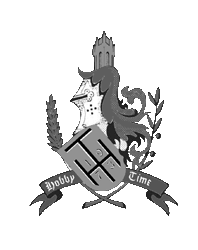 MODELBOUWCLUB BRUGGEDimanche 22 septembre 2024 Hobby-Time Brugge organise un concours et une exposition de figurines et de maquettes. L’adresse : De Polder, Stokerij 10 te 8380 DUDZELE.Règlement du concours:  Chaque participant peut inscrire autant de pièces qu’il le désire.   Le montant du droit d’inscription le jour de la bourse est de € 3 la pièce .Il est possible de s’inscrire à l’avance, le montant est alors de € 2 la pièce (voir formulaire d’inscription ci-joint).Les inscriptions sur place se feront à partir de 09.00 hr jusqu’à 12.00 hr.    Categories: V1   		Avions et hélicoptères 1/72  V2   		Avions et hélicoptères 1/48 V3  		Avions et hélicoptères 1/35D4   		Dioramas militaires toutes échelles  MV5  		Véhicules militaires toutes échelles  J6   		Divers toutes échelles pour le moins de 16 ans (catégorie gratuite)  SB7  		Voitures de sport et civiles et motos toutes échelles  B9  		Navires toutes échelles  DV10  		Divers  FIG BEG   		Figurines/Flats débutants FL BEG	Cette catégorie à pour but d’encourager et de stimuler les débutants.  FIG GEV  		Figurines/Flats confirmés FL GEV	Cette catégorie à comme but d’encourager les lauréats à se perfectionner dans le futur afin d’accéder à un niveau plus haut.  FIG MA    		Figurines mastersFL MA		ceux qui remportent régulièrement la médaille d’or lors des concours.  Niveaux:  Figurines/Flats: Débutants  – Confirmés – Masters  Le système “OPEN“ est d’application. Ceci signifie que chaque présentation sera cotée séparément selon la meilleure réalisation. Le nombre de médailles est illimité.Chaque participant place lui-même ses réalisations aux emplacements prévus sur les tables selon les prescriptions en vigueur.  Il est responsable, lors du placement, tant pour ses pièces que pour celles des autres participants. Il n’est plus permis de déplacer ses pièces une fois disposées, sauf à la demande expresse des organisateurs.    Il est demandé à chaque participant qui a obtenu une médaille d’or dans sa catégorie lors d’une édition précédente de passer à un niveau supérieur. De pièces de qualité supérieure peuvent être placées à un niveau supérieur par le président du concours.  Dans ce cas, le participant est assuré d’obtenir au moins la médaille de bronze  Aucun recours n’est possible contre cette façon de procéder ! Règlement du concours (suite):  Transparence et critères:Des médailles d’or, d’argent et de bronze sont prévues pour chaque niveau ou catégorie.  La meilleure réalisation exposée par chacun des participants entre en lice pour son obtention.Les pièces exposées sont jugées par un jury se composant d’au moins quatre membres.  Le jury juge chacune des pièces exposées. Ce jugement se fait par l’attribution d’une cote sur 20.  Il est à noter qu’une cote de 20-19-18 correspond à “or”, 17-16-15 à “argent“ et 14-13-12 à “bronze“.La pièce obtenant la meilleure moyenne est prise en compte pour l’octroi d’une médaille Critères pour l’obtention d’une médaille:Or : 90 à 100 % - Argent: 75 à 89 % - Bronze: 60 à 74 % ou après délibération.Les décisions finales sont irrévocables .Les résultats du concours seront annoncés.Prix spéciaux :Des prix spéciaux seront offerts par des particuliers, des associations et des commerçants. Best of show:Deux trophées Best of Show seront attribués.  L’un pour la catégorie figurines/flats, l’autre pour la catégorie modèles.  Ceux-ci seront attribués aux personnes ayant obtenu le score le plus élevé de la catégorie.  En cas d’égalité, le vainqueur sera choisi par le Président du jury.Les pièces doivent rester sur la table de présentation jusqu’après la remise des médailles et des prix!!!!!!   Présidents du jury:   Figurines	-    Monnaux GeraldSelen MarinaModélisme 	-    Rogister RonnyVerstraete NestorHOBBY-TIME MODELBOUWCLUB BRUGGEFormulaire d’inscription pour le concours:    Ce formulaire doit être rempli de façon claire et nette lors de l’inscription des modèles. Le participant déclare, par son inscription, être d’accord avec le règlement du concours.    Veuillez renvoyer, en cas de pré-inscription, avant le 20 août 2024 à hobbytimebrugge@outlook.com    Hobby-Time vous remercie pour votre collaboration!		Le président										        Vic De BlaereNomCode postalClubEmailCategorieCategorieNom du modèleNom du modèleNom du modèle